Об утверждении плана мероприятий по обследованию жилых помещений инвалидов и общего имущества в многоквартирных домах, расположенных на территории Цивильского муниципального округа Чувашской Республики, в которых проживают инвалиды В соответствии с постановлением Правительства Российской Федерации от 9 июля 2016 г. № 649 "О мерах по приспособлению жилых помещений и общего имущества в многоквартирном доме с учетом потребностей инвалидов", приказом Министерства строительства, архитектуры и жилищно-коммунального хозяйства Чувашской Республики от 3 февраля 2017 г. № 03/1-03/70 "Об утверждении Порядка создания и работы республиканской межведомственной и муниципальных комиссий по обследованию жилых помещений инвалидов и общего имущества в многоквартирных домах, в которых проживают инвалиды, в целях их приспособления с учетом потребностей инвалидов и обеспечения условий их доступности для инвалидов", администрация Цивильского муниципального округа Чувашской РеспубликиПОСТАНОВЛЯЕТ:1. Утвердить прилагаемый План мероприятий по обследованию жилых помещений инвалидов и общего имущества в многоквартирных домах, расположенных на территории Цивильского муниципального округа Чувашской Республики, в которых проживают инвалиды. 2. Контроль за исполнением настоящего постановления возложить на первого заместителя главы администрации – начальника Управления благоустройства и развитию территорий администрации Цивильского муниципального округа.3. Настоящее постановление вступает в силу после его официального опубликования (обнародования). Глава  Цивильского муниципального округа                                                                                 А.В. Иванов  Утвержден постановлением администрации Цивильского муниципального округа Чувашской Республикиот 18.10.2023 № 1478 План мероприятий по обследованию жилых помещений инвалидов и общего имущества в многоквартирных домах, расположенных на территории Цивильского муниципального округа Чувашской Республики, в которых проживают инвалидыЗаведующий сектором правового обеспеченияадминистрации Цивильского муниципального округа                                                Т.Ю. Павлова«18» октября 2023 годаНачальник отдела строительства УБиРТ                                                 А.И. Михайлов«18» октября 2023 годаНачальник отдела дорожного хозяйства и ЖКХ                                                 Д.В. Якимов«18» октября 2023 годаЧĂВАШ РЕСПУБЛИКИ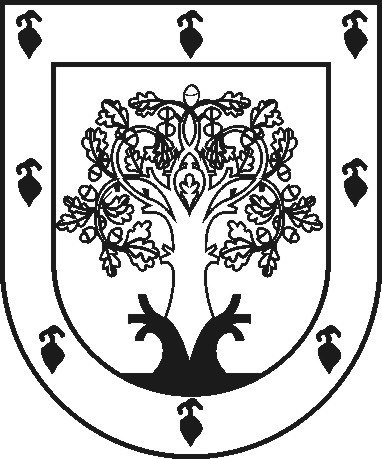 ЧУВАШСКАЯ РЕСПУБЛИКАÇĚРПӲМУНИЦИПАЛЛĂ ОКРУГĔНАДМИНИСТРАЦИЙĚЙЫШĂНУ2023 ç. юпа уйӑхĕн 18-мӗшӗ 1478 №Çěрпÿ хулиАДМИНИСТРАЦИЯ ЦИВИЛЬСКОГО МУНИЦИПАЛЬНОГО ОКРУГАПОСТАНОВЛЕНИЕ18 октября 2023 г. № 1478город ЦивильскN п/п Наименование мероприятия Срок исполнения мероприятия 1. Рассмотрение документов о характеристиках жилого помещения инвалида, общего имущества в многоквартирном доме, в котором проживает инвалид (технический паспорт (технический план), кадастровый паспорт и иные документы)в течение 15 дней от даты регистрации заявления гражданина о проведении обследования2.Рассмотрение документов о признании гражданина инвалидом, в том числе выписки из акта медико-социальной экспертизы гражданина, признанного инвалидомв течение 15 дней от даты регистрации заявления гражданина о проведении обследования3. Проведение визуального, технического осмотра жилого помещения инвалида, общего имущества в многоквартирном доме, в котором проживает инвалид, при необходимости проведение дополнительных обследований, испытаний несущих конструкций жилого здания не позднее 20 дней от даты регистрации заявления о проведении обследования 4. Проведение беседы с гражданином, признанным инвалидом, проживающим в жилом помещении, в целях выявления конкретных потребностей этого гражданина в отношении приспособления жилого помещения в день проведения визуального осмотра жилого помещения инвалида, общего имущества в многоквартирном доме, в котором проживает инвалид 5.Оценка необходимости и возможности приспособления жилого помещения инвалида и общего имущества в многоквартирном доме, в котором проживает инвалид, с учетом потребностей инвалида и обеспечения условий их доступности для инвалида не позднее 3 дней от даты осмотра жилого помещения инвалида6. Оформление акта обследования жилого помещения инвалида и общего имущества в многоквартирном доме, в котором проживает инвалид, в целях их приспособления с учетом потребностей инвалида и обеспечения условий их доступности для инвалида по результатам проведения обследования жилого помещения инвалида, общего имущества в многоквартирном доме, в котором проживает инвалид 7. Утверждение заключения о возможности или об отсутствии возможности приспособления жилого помещения инвалида и общего имущества в многоквартирном доме, в котором проживает инвалид, с учетом потребностей инвалида и обеспечения условий их доступности для инвалида не позднее 30 дней от даты регистрации заявления о проведении обследования 8.Утверждение решения об экономической целесообразности (нецелесообразности) реконструкции или капитального ремонта многоквартирного дома (части дома), в котором проживает инвалид, в целях приспособления с учетом потребностей инвалида и обеспечения условий их доступности для инвалида по результатам проведения обследования жилого помещения инвалида, общего имущества в многоквартирном доме, в котором проживает инвалид 9. Направление заключения главе Цивильского муниципального округа ЧР для принятия решения о включении мероприятий в план мероприятий в течение 10 дней со дня вынесения решения